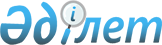 "Міндетті әлеуметтік медициналық сақтандыру жүйесіне медициналық көрсетілетін қызметті тұтынушы ретінде қатысу туралы және аударымдардың және (немесе) жарналардың аударылған сомалары туралы ақпарат ұсыну" мемлекеттік қызмет көрсету қағидаларын бекіту туралы" Қазақстан Республикасы Денсаулық сақтау министрінің 2020 жылғы 2 сәуірдегі № ҚР ДСМ-26/2020 бұйрығына өзгеріс енгізу туралыҚазақстан Республикасы Денсаулық сақтау министрінің м.а. 2021 жылғы 29 желтоқсандағы № ҚР ДСМ-137 бұйрығы. Қазақстан Республикасының Әділет министрлігінде 2022 жылғы 17 қаңтарда № 26507 болып тіркелді
      БҰЙЫРАМЫН:
      1. "Міндетті әлеуметтік медициналық сақтандыру жүйесіне медициналық көрсетілетін қызметті тұтынушы ретінде қатысу туралы және аударымдардың және (немесе) жарналардың аударылған сомалары туралы ақпарат ұсыну" мемлекеттік қызмет көрсету қағидаларын бекіту туралы" Қазақстан Республикасы Денсаулық сақтау министрінің 2020 жылғы 2 сәуірдегі № ҚР ДСМ-26/2020 бұйрығына (Нормативтік құқықтық актілерді мемлекеттік тіркеу тізілімінде № 20308 болып тіркелген) мынадай өзгеріс енгізілсін:
      "Міндетті әлеуметтік медициналық сақтандыру жүйесіне медициналық көрсетілетін қызметті тұтынушы ретінде қатысу туралы және аударымдардың және (немесе) жарналардың аударылған сомалары туралы ақпарат ұсыну" мемлекеттік қызмет көрсету қағидаларында:
      10-тармақ мынадай редакцияда жазылсын:
      "10. Көрсетілетін қызметті берушінің және (немесе) олардың қызметкерлерінің мемлекеттік қызметтер көрсету мәселелері бойынша шешімдеріне, әрекеттеріне (әрекетсіздігіне) шағым көрсетілетін қызметті беруші басшысының атына беріледі.
      Заңның 25-бабы 2) тармағына сәйкес тікелей мемлекеттік көрсетілетін қызметті көрсететін көрсетілетін қызметті берушінің атына келіп түскен көрсетілетін қызметті алушының шағымы тіркелген күнінен бастап бес жұмыс күні ішінде қаралуға жатады.
      Мемлекеттік қызметтер көрсету сапасын бағалау және бақылау жөніндегі уәкілетті органның мекенжайына келіп түскен көрсетілетін қызметті алушының шағымы тіркелген күнінен бастап он бес жұмыс күні ішінде қаралуға жатады.
      Портал арқылы жүгінген кезде шағымдану тәртібі туралы ақпаратты мемлекеттік қызметтер көрсету мәселелері жөніндегі бірыңғай байланыс орталығының телефоны бойынша алуға болады.
      Мемлекеттік қызметтер көрсету мәселелері бойынша шағымды сотқа дейінгі тәртіппен қарауды жоғары тұрған әкімшілік орган, мемлекеттік қызметтер көрсету сапасын бағалау және бақылау жөніндегі уәкілетті орган (бұдан әрі – шағымды қарайтын орган) жүргізеді.
      Шағым шешіміне, әрекетіне (әрекетсіздігіне) шағым жасалып отырған көрсетілетін қызметті берушіге беріледі.
      Шешіміне, әрекетіне (әрекетсіздігіне) шағым жасалып отырған көрсетілетін қызметті беруші шағым келіп түскен күннен бастап үш жұмыс күнінен кешіктірмей оны және әкімшілік істі шағымды қарайтын органға жібереді.
      Бұл ретте шешіміне, әрекетіне (әрекетсіздігіне) шағым жасалып отырған көрсетілетін қызметті беруші шағымды қарайтын органға, егер ол үш жұмыс күні ішінде шағымда көрсетілген талаптарды толық қанағаттандыратын шешім не өзге де әкімшілік әрекет қабылдаса, шағым жібермеуге құқылы.
      Егер заңда өзгеше көзделмесе, сотқа дейінгі тәртіппен шағым жасалғаннан кейін сотқа жүгінуге жол беріледі.";
      2. Қазақстан Республикасы Денсаулық сақтау министрлігінің Міндетті әлеуметтік медициналық сақтандыруды үйлестіру департаменті Қазақстан Республикасы заңнамасында белгіленген тәртіппен:
      1) осы бұйрықты Қазақстан Республикасы Әділет министрлігінде мемлекеттік тіркеуді;
      2) осы бұйрықты ресми жарияланғаннан кейін оны Қазақстан Республикасы Денсаулық сақтау министрлігінің интернет-ресурсында орналастыруды;
      3) осы бұйрықты Қазақстан Республикасы Әділет министрлігінде мемлекеттік тіркегеннен кейін он жұмыс күні ішінде Қазақстан Республикасы Денсаулық сақтау министрлігінің Заң департаментіне осы тармақтың 1) және 2) тармақшаларында көзделген іс-шаралардың орындалуы туралы мәліметтерді ұсынуды қамтамасыз етсін.
      3. Осы бұйрықтың орындалуын бақылау жетекшілік ететін Қазақстан Республикасының Денсаулық сақтау вице-министріне жүктелсін.
      4. Осы бұйрық алғашқы ресми жарияланған күнінен кейін күнтізбелік он күн өткен соң қолданысқа енгізіледі.
      "КЕЛІСІЛДІ"Қазақстан РеспубликасыЦифрлық даму, инновациялар және аэроғарыш өнеркәсібі министрлігі
					© 2012. Қазақстан Республикасы Әділет министрлігінің «Қазақстан Республикасының Заңнама және құқықтық ақпарат институты» ШЖҚ РМК
				
                 Қазақстан Республикасы          Денсаулық сақтау министрінің          міндетін атқарушы 

Ж. Буркитбаев
